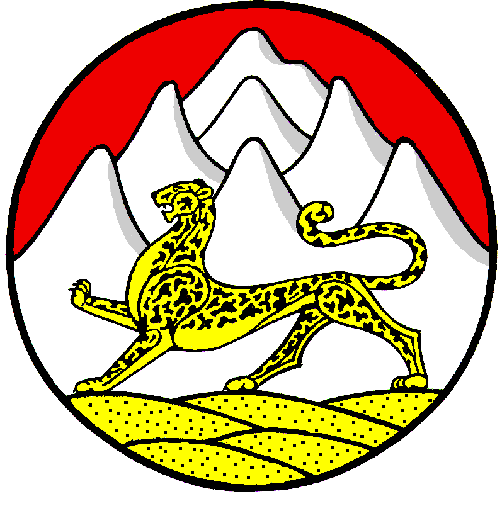 СОБРАНИЕ ПРЕДСТАВИТЕЛЕЙЧЕРМЕНСКОГО СЕЛЬСКОГО ПОСЕЛЕНИЯПРИГОРОДНОГО РАЙОНАРЕСПУБЛИКИ СЕВЕРНАЯ ОСЕТИЯ-АЛАНИЯР Е Ш Е Н И Е № 68/2«25» апреля 2022 г.                                                               с.ЧерменО внесении изменений в приложение к решению Собрания представителей Черменского сельского поселения Пригородного района РСО-Алания от 27.12.2017г. № 12 «Об утверждении Положения о бюджетном процессе в Черменском сельском поселении»В соответствии со статьей 1 Федерального закона от 25.12.2018 г. № 494-ФЗ «О внесении изменений в Бюджетный кодекс Российской Федерации», со статьей 1 Федерального закона от 26.07.2019 г. № 199-ФЗ «О внесении изменений в Бюджетный кодекс Российской Федерации в части совершенствования государственного (муниципального) финансового контроля, внутреннего финансового контроля и внутреннего финансового аудита», Федеральным законом от 06.10.2003 № 131-ФЗ «Об общих принципах организации местного самоуправления в Российской Федерации», Собрание представителей  Черменского сельского поселения Пригородного района РСО-Алания РЕШИЛО:Внести в решение Собрания представителей Черменского сельского поселения от 27.12.2017 г. № 12 «Об утверждении Положения о бюджетном процессе в Черменском сельском поселении» следующие изменения:Раздел 1. Составление проекта бюджета дополнить пунктами 4 и 5 следующего содержания: П.4 - Перечень налоговых расходов Черменского сельского поселения формируется в порядке, установленном администрацией Черменского сельского поселения Пригородного района РСО-Алания, в разрезе муниципальных программ и их структурных элементов, а также направлений деятельности, не относящихся к муниципальным программам.П.5 – Оценка налоговых расходов администрации Черменского сельского поселения Пригородного района РСО-Алания осуществляется ежегодно в порядке, установленном администрацией Черменского сельского поселения с соблюдением общих требований, установленных Правительством Российской Федерации.Результаты указанной оценки учитываются при формировании основных направлений бюджетной и налоговой политики Черменского сельского поселения Пригородного района РСО-Алания, а также при проведении оценки эффективности реализации муниципальных программ»; Пункт 7.14 Раздела 6. «Составление, внешняя проверка, рассмотрение и утверждение бюджетной отчетности Положения о бюджетном процессе в Черменском сельском поселении» изложить в новой редакции: П. 7.14 - «Одновременно с годовым отчетом об исполнении бюджета Черменского сельского поселения предоставляется пояснительная записка к нему, содержащая анализ исполнения бюджета и бюджетной отчетности, и сведения о выполнении муниципального задания и (или) иных результатах использования бюджетных ассигнований, проект решения об исполнении бюджета, иная бюджетная отчетность об исполнении бюджета и бюджетная отчетность об исполнении соответствующего консолидированного бюджета, иные документы, предусмотренные бюджетным законодательством Российской Федерации». Настоящее Решение разместить на официальном сайте Черменского сельского поселения Пригородного района РСО-Алания. Настоящее решение вступает в силу с момента его подписания.Глава Черменского сельского поселения                                                                        Б.Г. Агкацева